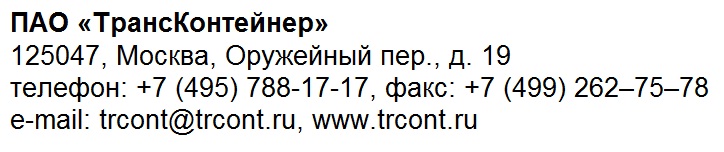  ГРУППА КОМПАНИЙ «ДЕЛО»ПРОТОКОЛ № 2/ККзаседания Конкурсной комиссии филиала публичного акционерного общества«Центр по перевозке грузов в контейнерах «ТрансКонтейнер»  на Северо-Кавказской железной дороге, состоявшегося «16» марта 2021 годаПрисутствовали:Кворум имеется. ПОВЕСТКА ДНЯ ЗАСЕДАНИЯ: Подведение итогов по «Открытый конкурс № ОКэ-НКПСКЖД-21-0002 по предмету закупки "Капитальный ремонт кровли с навесом  склада № 1, литер 10, инвентарный №00000071, кадастровый №26:33:130506:635 расположенного на территории контейнерного терминала Скачки"» (далее – Открытый конкурс).Процедура: ОКэ-НКПСКЖД-21-0002Докладчик: Дидык Максим ПетровичПо  пункту I повестки дня:1.1 Согласиться с выводами и предложениями Постоянной рабочей группы Конкурсной комиссии  филиала ПАО «ТрансКонтейнер» на Северо-Кавказской железной дороге (Протокол № 2/ПРГ заседания, состоявшегося «16» марта 2021 года) в части принятия решения допустить к участию в открытом конкурсе ООО "СПБ" , ООО ''ДЕБЮТ'' .1.2 На основании пункта 139 Положения о закупках и подпункта 2.9.10 документации о закупке (участниками Открытого конкурса признано не менее 2-х претендентов) признать  открытый конкурс № ОКэ-НКПСКЖД-21-0002 состоявшимся;1.3 В соответствии с пунктом 142 Положения о закупках признать победителем Открытого конкурса ООО ''ДЕБЮТ''  и принять решение о заключении с ним договора на следующих условиях:	Предмет договора: Капитальный ремонт кровли с навесом  склада № 1, литер 10, инвентарный №00000071, кадастровый №26:33:130506:635 расположенного на территории контейнерного терминала Скачки.Цена договора: 2721211,04 (два миллиона семьсот двадцать одна тысяча двести одиннадцать) рублей 04 копейки, в том числе НДС (20%) – 453535,18 (четыреста пятьдесят три тысячи пятьсот тридцать пять) рублей 18 копеек.Сведения об объеме оказываемых услуг, закупаемых товаров, выполняемых работ: В соответствие с техническим заданием.Условия оплаты: Заказчик в течение 14 (четырнадцати) календарных дней с даты  подписания Договора по выставленному Исполнителем счёту оплачивает аванс в размере 25 % стоимости работ, что составляет 680302,76 (шестьсот восемьдесят тысяч триста два) рубля 76 копеек. Окончательный расчет в размере 75 % от общей стоимости работ производится после подписания Сторонами акта сдачи-приемки выполненных Работ формы КС-2 (далее – акт формы КС-2), справки о стоимости выполненных работ и затрат формы КС-3 (далее – справка формы КС-3), акта о приеме-сдаче отремонтированных, реконструированных, модернизированных объектов основных средств формы ОС-3 (далее – акт формы ОС-3), путем перечисления денежных средств на расчетный счет Исполнителя на основании счета, счета-фактуры Исполнителя в течение 30 (тридцать) календарных дней с даты получения Заказчиком счета, счета-фактуры.Место оказания услуг/поставки товаров/выполнения работ: Российская Федерация, г. Пятигорск, Кисловодское шоссе 19Срок оказания услуг/поставки товаров/выполнения работ: Срок начала выполнения Работ по настоящему Договору – с даты получения авансового платежа от Заказчика. Срок окончания выполнения Работ по настоящему Договору – в течение 86 (восемьдесят шесть) календарных дней с даты перечисления авансового платежа от Заказчика на расчетный счет Исполнителя.Срок действия договора: Договор вступает в силу с даты его подписания Сторонами и действует до 31 декабря 2021 года, а по обязательствам Сторон – до полного их исполнения.Срок предоставления гарантии качества на оказываемые услуги/поставляемый товар/выполненные работы: Гарантийный срок на результаты Работ по  Договору: 38 (тридцать восемь) месяцев с даты подписания акта формы ОС 3.1.4 Поручить Дидыку Максиму Петровичу;1.5 уведомить ООО ''ДЕБЮТ'' о принятом Конкурсной комиссией ПАО «ТрансКонтейнер» решении;1.6 обеспечить установленным порядком заключение договора с ООО ''ДЕБЮТ'' и в день его подписания направить копию заключенного договора лицу ответственному за публикацию договоров на филиале.  Решение принято единогласно.«16» марта 2021 г.Бабич Евгений ЕвгеньевичДиректор филиалаПредседатель комиссииГорина Наталья АлександровнаНачальник сектораЗаместитель председателя комиссииНикитина Наталья АнатольевнаНачальник сектораЧлен комиссииРакша Татьяна АнатольевнаВедущий бухгалтерЧлен комиссииЧудова Ирина ВасильевнаСпециалист по делопроизводствуСекретарь комиссииПредседатель ККПодпись имеетсяБабич Евгений ЕвгеньевичЗаместитель председателя ККПодпись имеетсяГорина Наталья АлександровнаСекретарь ККПодпись имеетсяЧудова Ирина Васильевна